………………………………………………………………(imię i nazwisko zleceniobiorcy)………………………………………………………………(numer PESEL / PASZPORT)ATERIMA Europe Sp. z o.o. Sp. k.Ul. Puszkarska 7M30-644 KrakówRozwiązanie umowy zlecenie na mocy porozumienia stronProszę o rozwiązanie umowy zlecenie zawartej dnia …………………...…….. pomiędzy mną a firmą ATERIMA Europe Sp. z o.o. Sp. k. z siedzibą w Krakowie 
przy ul. Puszkarskiej 7M. Jako termin rozwiązania umowy proponuję dzień …………………..….…..………..……………..………………….                                                                                                                              (data i podpis zleceniobiorcy)Wyrażam zgodę ………………………….………………….   (data i podpis zleceniodawcy)..........................................................
(прізвище та ім'я працівника)…………………………………………………    (номер PESEL/ серія та номер паспорта) ATERIMA Europe Sp. z o.o. Sp. k.Ul. Puszkarska 7M30-644 Kraków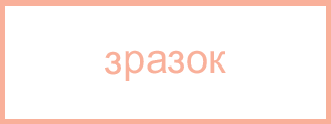 Розірвання договору доручення за згодою сторінПрошу розірвати договір доручення, укладений  ................................ року між мною та  ATERIMA Europe Sp. z o. o. Sp. k. з головним офісом у Кракові на вул. Пушкарська 7м.Терміном розірвання договору пропоную дату ................................………..……………..………………….                                                                                                                              (дата і підпис виконавця)Погоджуюся………………………….……………….(дата і підпис замовника)